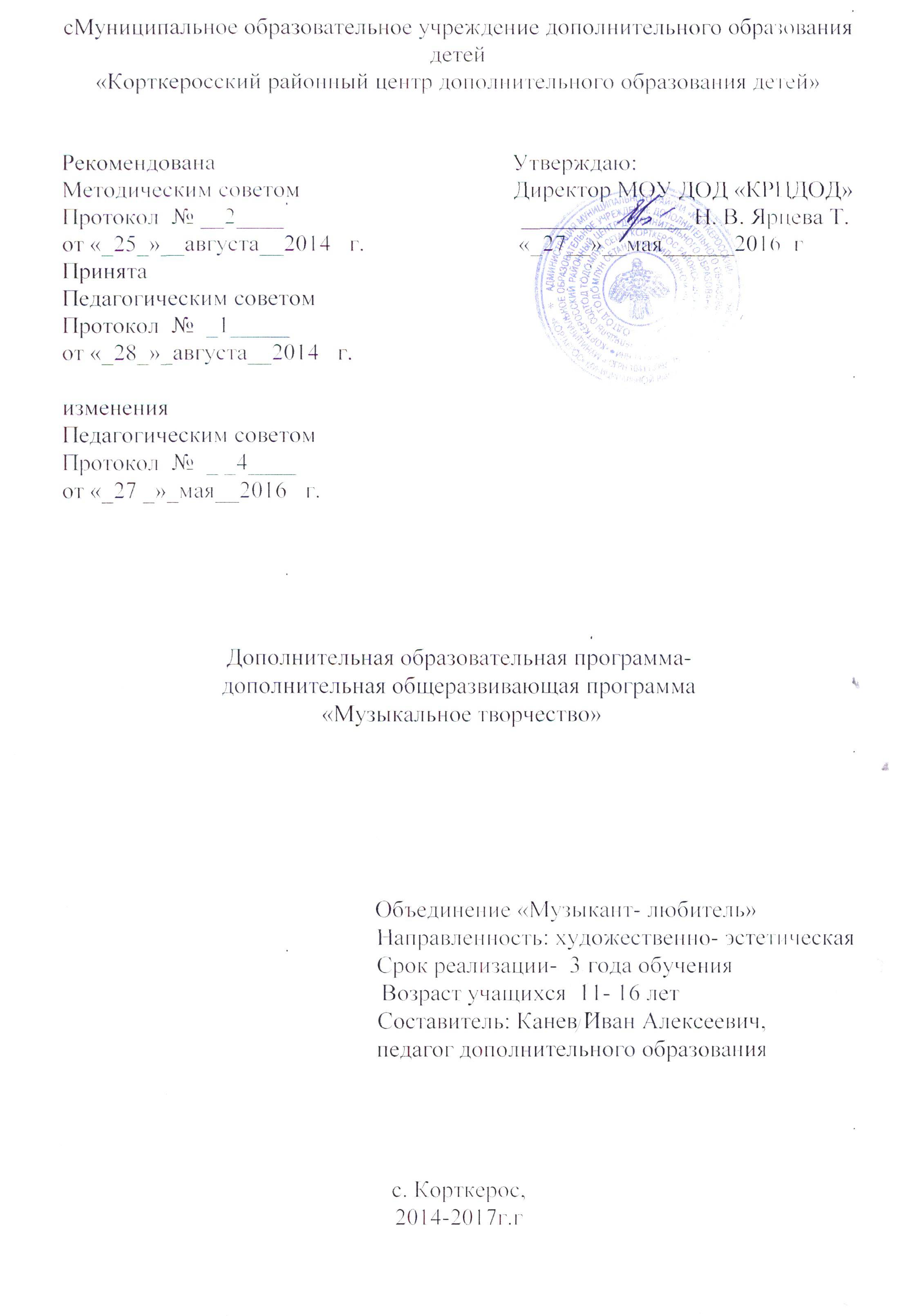 Муниципальное образовательное учреждение дополнительного образования  детей«Корткеросский районный центр дополнительного образования детей»Рекомендована                                                  Утверждаю:Методическим советом                                    Директор МОУ ДОД «КРЦДОД»Протокол  № __2 ____                                        _____________Т. А. Борискинаот «25 » августа  2014г.                                   «_28 __»__августа____2014 г.ПринятаПедагогическим советом                                           Протокол  №  _ 1_____от «_28 _»_августа__2014   г.Дополнительная общеразвивающая программа«Музыкальное творчество»                               Объединение «Музыкант любитель»                                                   Направленность: Художественно-эстетическая                                                   Срок реализации-  3 года  обучения                    Возраст учащихся  11 - 16 лет                                 Составитель: Канев Иван Алексеевич,                                   педагог дополнительного образованияс. Корткерос,2014 г Пояснительная записка.Концепция программы:Эстрадная музыка пользуется большой популярностью у слушателей и исполнителей всех возрастов. Она, как никакой другой жанр музыкального искусства моментально реагирует на все важнейшие события современности. В основе эстрадной музыки лежит атмосфера творчества, свободного владения инструментом; импровизация, знание музыкальной грамоты, истории эстрады и других видов искусств .Программа’’ Музыкант любитель’’ знакомит детей с музыкальными инструментами,  такие – как электрогитара, бас-гитара, синтезатор. Проходит обучение игры на музыкальных инструментах. Предполагает приобретение учащимися суммы знаний, умений и навыков, способствующих художественному образованию, формированию их эстетических взглядов и идеалов.Коллективные выступления перед зрителями прививают навыки дисциплины, воспитывают нравственные качества.На занятиях ученик получает элементарные навыки подбора мелодии на слух с последующей ее гармонизацией.В задачи программы не входит массовая подготовка абитуриентов соответствующих отделений музыкальных училищ. Однако, занятия, безусловно помогут наиболее одаренным детям выявить и развить творческий потенциал, необходимый для дальнейшего обучения по избранной специальности.Характеристика программы:Тип - дополнительная образовательная программаНаправленность – художественно-эстетическая; ориентирована на определенные навыки и умения овладения музыкальным инструментом, развитие музыкального слухаВид – модифицированнаяПо характеру деятельности - развивающая художественно-эстетические  способностиПо возрастному критерию – разновозрастная. Охватывает обучающихся от 11 до 18 лет.Программа долгосрочная, т.к. рассчитана на 3 года обучения,Цели программыФормирование музыканта-любителя, владеющего навыками коллективного музицирования . Способствование  эстетического развития подрастающего поколения.ЗадачиОбучающие:-привитие  интереса и любви к музыкальному искусству.-создание необходимых условий для наиболее полного удовлетворения интересов и потребностей учащихся.                                              Развивающие:-расширение художественного кругозора учащегося. -развитие способности творчески воспринимать музыку и эстетически реагировать на нее.-развитие мотивации и творческого отношения к заинтересованному делу.1Воспитательные:-воспитание стремления к здоровому образу жизни, к социальному и профессиональному  самоопределению.Основополагающие принципы программы- принцип учета реальных возможностей;- принцип сотрудничества;- принцип личностно-ориентированного подхода;- принцип природной сообразности (учитывание возраста, уровня интеллектуальной подготовки);- принцип культуросообразности; - принцип свободы выбора и самостоятельности;- принцип сознательного усвоения.Организационно-педагогические основы:Запись учащихся осуществляется на добровольной основе в начале учебного года. Все группы составляются согласно требованиям к учреждениям дополнительного образования, нормам Сан Пин 2.4.4. 1251-03 утвержденного от 01.04.2003г.Программа рассчитана на 3 года обучения. Занятия проводятся малыми группами или индивидуально.В целях развития музыкально-слуховых представлений и осуществления общественно-практической направленности занятий изыскивается специальное время для обучения кружковцев игре по слуху, транспонированию. Работа по формированию этих умений ведется систематически в течение всего процесса обучения. В ходе занятий руководитель сосредотачивает свое внимание на формирование определенных качеств личности, необходимых музыканту-исполнителю: творческая активность, инициативность, самодеятельность, эмоциональная восприимчивость.Начиная со второго года обучения из учащихся, занимающихся в кружках, могут быть сформированы ансамбли (дуэт, трио и т.д.). Для занятий с ними отводится специальное время.                                                                    Основная практическая задача коллективного музицирования – формирование специальных ансамблевых навыков игры, которые предполагают умение слушать звучание ансамбля, умение ощутить единый ритмический пульс, играть согласованно и художественно в изменчиво-гибком ритме ;современно исполнять, свободно “общаться” и взаимодействовать с участниками ансамбля. Привитие учащимся необходимых исполнительных навыков и умений происходит в процессе работы над различными по содержанию, характеру и стилю композициями.В содержании программы значительное место отводится освоению необходимых практических музыкально- исполнительских умений и навыков игры на музыкальном инструменте. Одновременно с этим происходит накопление музыкальных впечатлений, обогащение слухового опыта, развитие и закрепление у учащегося интереса к занятиям музыкой.Рекомендуемый режим занятий                       Ожидаемые результаты и способы их проверки.	В конце первого года обучения учащийся :исполняеть:Одно - октавную гамму;простую мелодию или этюд;аккомпанемент в виде цепочки аккордов в открытой позиции;Знает:натуральный звукоряд;лады мажор и минор;темп, ритм, размер.В конце второго года обучения учащийся:исполняет:простое музыкальное произведение;2.Знает:аккорды и их обращения;буквенно-цифровую систему записи;Успехи учащихся оцениваются на контрольных занятиях .Публичные выступления проводятся исключительно «живьем», что имеет огромное воспитательное значение.Учебный план 1 года обучения:СОДЕРЖАНИЕ ПРОГРАММЫ(первый год обучения ).1. Введение .1.1 Техника безопасности. Теория 2 часа: Бережное отношение к инструментам. Правильное поведение на занятиях. Травмоопасность. Правильное поведение при аварийных ситуациях.2.Инструменты. (гитара, бас-гитара, синтезатор ). 2.1. Краткое ознакомление с устройством изучаемого инструмента.Теория 1 час.: (Составные части, особенности конструкций. Способ звукообразования). Показ его художественных возможностей. 2.2. Посадка, постановка рук, основы аппликатуры. Теория 2 часа:(Общее положение корпуса, ног, рук, кистей и пальцев). Практика 3 часа: Ознакомление с общими аппликатурными закономерностями для конкретного инструмента (гитара, синтезатор).2.3. ГитараТеория 2 часа: Функции левой и правой рук при игре на инструменте. Практика 73 часов: Освоение основных способов звукоизвлечения  (удар, щипок, перебор). Овладение начальными двигательными и игровыми навыками (игра ровным звуком нон легато и легато). Вслушивание в звуки (высота, протяжность, тембр). Плавное и активное движение правой руки. Быстрый и незаметный переход с одного аккорда на другой. 2.4. Синтезатор. (типы ЭМИ ).Теория 1 часа: Основные возможности синтезатора. Аранжировка с помощью синтезатора. Практика 74 часов: Запись аккомпанемента. Разучивание простейших мелодий. Транспонирование мелодий. Аппликатурная дисциплина; частичное самостоятельное нахождение рациональной аппликатуры. Выработка навыков ориентировки на клавиатуре инструмента. 3. Элементы музыкальной грамоты.3.1. Натуральный звукоряд. Теория 1 час: Названия нот, высота звуков, длительности, паузы, альтерация, энгармоническая замена. Тон и полутон. Понятие о музыкальном звуке. Основные ступени звукоряда, Различие звуков по высоте (низкие, средние, высокие). Название октав. Практика 4 часа: Нахождение заданных нот на инструменте, изменение высоты звучания,  звуков, исполнение заданных нот с определенной длительностью, исполнение последовательности нот с определенной длительностью и паузами.3.2. Сильные и слабые доли такта. Теория 2 час: Понятие о размере и ритме. Понятие о простых (2/4 , 3/4 , 3/8 , 3/2) и сложных (4/4 , 6/8 ,6/4) размерах. Триоли и квинтоли. Практика 2 часа: Такт. Тактовая черта и доли такта. Определение на слух элементарных музыкальных фраз и ритмов.3.3. Темп. Теория 2 час: Понятие о темпе музыкального произведения. Очень медленные, умеренные, быстрые темпы. Практика 2 часа: Прослушивание музыкальных произведений с различными характерами темпа. Нахождение мест изменения темпа.3.4. Цифровое обозначение ступеней звукоряда. Практика 2 часа; Строение мажорной и минорной гамм. Главные ступени лада (доминанта, тоника, субдоминанта) Устойчивые и неустойчивые звуки лада. Мажорный и минорный лады. Мажор и параллельный минор. Представление о тоне и полутоне. Понятие об отклонении и модуляции. Понятие о ладе. 3.5. Аккорды. Теория 1 час: Закономерности построения аккордов, и их функциональная связь, зависимость формообразующих  и выразительное значение. Практика 4 часа: Построение аккордов. Определение на слух мажорных и минорных аккордов.4. Первичные представления о содержании музыки.4.1. Музыкальные жанры. (песня, танец, марш )Теория 1 час: Выразительное значение жанровПрактика 5 часов: Прослушивание музыки различных жанров. Анализ характера (радостный, грустный, спокойный , оживленный, тревожный ) .4.2.Выразительное значение динамических оттенков.Теория 1 час: (громко, тихо, усиливая, затихая).Практика 3 часов: Определение на слух динамических оттенков. Исполнение произведений.4.3.Элементарное понятие о музыкальной речи.Практика 2 часов: Передача определенного эмоционального состояния в произведении (радость, грусть, задумчивость). Разучивание новых приёмов игры и звукоизвлечения на инструментах. Прослушивание произведений с последующим анализом. Средства музыкальной выразительности (тембровые различия, длительность и высота звука, темпы, динамика).5. Работа над учебно-тренировочным материалом.5.1. Гаммы.Теория 2 час: (C-dur , G-dur , D-dur ).Практика 5 часов: Проигрывание гамм правой и левой рукой.5.2. Арпеджио.Практика 10 часов: Арпеджио(нисходящее, восходящее).Освоение положения правой руки при арпеджированном движении мелодии. Освоение положения левой руки при арпеджированном  движении мелодии. 5.3. Аккорды.Теория 1 часа : Аккорды – трезвучия, септаккорды. Интервалы, составляющие аккорды. Виды аккордов. Обращения. Гармонические обороты. Гармонические последовательности. Буквенно-цифровая система записи. Практика 8 часов: Проигрывание аккордов левой и правой рукой. Проигрывание  ритмического рисунка к простейшим мелодиям. Извлечение смежных звуков, чередование басов и аккордов. Построение аккордов. Составление и исполнение гармонических последовательностей.Календарно-тематический план 1 год обученияУчебный план 2 года обучения:СОДЕРЖАНИЕ ПРОГРАММЫ .(второй год обучения).1. Введение .1.1 Техника безопасности.Теория 2 часа: Бережное отношение к инструментам. Правильное поведение на занятиях. Травмоопасность. Правильное поведение при аварийных ситуациях.2. Инструментоведение и аранжировка. 2.1.Строение музыкальной вертикали Теория 2 часа: .Оркестровые группы и инструменты . Используемый оркестровый диапазон.Практика 20 часов: Прослушивание музыкального материала. Вычленение на слух отдельных партий из фактуры произведения. Распознавание отдельных инструментов.2.2.Оркестровые группы и инструменты.Теория 2 часа: Струнные, духовые, ударные, клавишные.Практика 20 часов: Диапазон инструментов. Правильное использование диапазона.2.3. Типы фактуры.Теория 2 час: Фактура оркестровой ткани .Практика 20 часов: Использование различных типов фактуры(одноэлементная и сложная). Элементы сложной фактуры(мелодическая линия, аккомпанемент).3. Работа над учебно-тренировочным материалом.3.1.Гаммы Теория 3 часа: А-moll, E-moll  ,D-moll.Практика 79 часов: Проигрывание гамм левой и правой рукой.3.2. Арпеджио .Теория 3 часа: Гаммообразные и арпеджированные последовательности. Нисходящие ,восходящиеПрактика 30 часов: Усовершенствование приобретенных музыкальных исполнительских  навыков игры при арпеджировании. Приобретение навыков перехода из одного положения левой руки в другое. 3.3.Аккорды.Теория 3 часа: (легато , стаккато , нон легато , портаменто ).Практика 30 часов: Усовершенствование техники игры двойными нотами и аккордамиРабота над упорядочением ритмики и динамики (разнообразие динамическихградаций , соразмерность прилагаемых усилий ).МУЗЫКАЛЬНЫЙ  МАТЕРИАЛ .группа Танцы минус (Половинка) .группа Фактор 2 (Розовый снег) .группа Любе (Ты, неси, меня река ).В. Цой (Красно-желтые дни).Б.Окуджава (До свидания, девочки).В. Бутусов (Апостол Андрей).группа Танцы минус (Город-сказка).Календарно-тематический план 2 год обученияУчебный план 3 года обучения:СОДЕРЖАНИЕ ПРОГРАММЫ .(третий год обучения).1. Введение .1.1 Техника безопасности.Теория 2 часа: Бережное отношение к инструментам. Правильное поведение на занятиях. Травмоопасность. Правильное поведение при аварийных ситуациях.2.Совместная игра ( ансамбль ).2.1.Настройка электроаппаратуры.Теория 1 час: Микширование (входы и выходы микшера).Практика 23 часа: Элементы управления микшером. Использование частотных характеристик при помощи эквалайзера. Практическое применение модуля эффектов.2.2.Настройка музыкальных инструментов. Теория 3 часа: Строй 6-ти струнной гитары. Строй бас гитары. Строй 7-ми струнной гитары.Практика 23 часа: Умение настроить свой  музыкальный инструмент при помощи камертона и других музыкальных инструментов (синтезатор).2.3.Разбор произведения на отдельные партии.Теория 6 часов: Определение солирующего инструмента. Определение состава аккомпанирующих инструментов. Определение места гармонической и ритмической фигурации. Определение места вставок и связующих оборотов , для поддержки солирующих инструментов и вокала.Практика 80 часов: Запись вариантов гармонического изложения. Схематическая запись линии баса и ударных инструментов. Разучивание и шлифовка отдельных партий. Подбор на слух отдельных партий. Работа над выразительностью исполнения.2.4.Ансамбль.Практика 70 часов: К участию в ансамбле привлекаются наиболее подготовленные учащиеся. Исполнение произведений ансамблем. Совершенствование навыков музицирования. Формирование, расширение и усложнение репертуара. Формирование концертной программы. Развитие навыков сценического исполнения – работа на сцене. МУЗЫКАЛЬНЫЙ  МАТЕРИАЛ .Виктор Черницкий (Я подозвал коня) .группа Сплин (Моё сердце остановилось) .Сергей Маховиков (Золотая река детства).В. Цой (Атаман).группа Сплин (Выхода нет).Олег Газманов (Офицеры).3. Концертно-исполнительская  деятельность.Практика 8 часов: Отводится примерно 1 час в месяц. Выступления в Доме Культуры с. Сторожевск. Принятие участия в утренниках центра. Совместные выступления на вечерах школы с. Сторожевск. Участие на конкурсах и фестивалях.Календарно-тематический план 3 год обученияМетодическое обеспечениеУсловия реализации программы         Занятия проводятся в оборудованном, хорошо проветриваемом и обогреваемом помещении, с соблюдением всех правил противопожарной безопасности и обращения с оборудованием и музыкальными инструментами, работающими от электросети.         Совершенно необходимо использование аппаратуры и инструментов только высокого качества и в исправном состоянии, не причиняющим ущерба музыкальному слуху и эстетическому вкусу учащихся. Для демонстрации музыки используются CD-плеер, магнитофон. Для контрольных записей, демонстрирующих учащимся их текущий исполнительский уровень, желательно иметь  рекордер.        Для практического музицирования используется бас-гитара, две гитары, два синтезатора, несколько микрофонов со шнурами и стойками, микшерский пульт, стерео усилитель с колонками, экранированные шнуры, сетевые удлинители и разветвители. При необходимости используется компьютер.Учебно-методическое обеспечение:нормативно-правовые документы;утвержденная дополнительная образовательная программа;методические материалы (разработки, рекомендации, пособия);специальная литература (книги, пособия, журналы, сборники, видеокассеты,    аудиокассеты);Материально-техническое обеспечение:хорошо освещенное, проветриваемое и отапливаемое просторное помещение;стационарная аппаратура (магнитофон, усилитель звука, колонки, записи  оркестровых фонограмм), видеокамера для записи репетиций, концертов;-      музыкальные инструменты.Организационное обеспечение:необходимый контингент обучающихся ;утвержденное расписание занятий;привлечение к работе специалистов (композиторов, поэтов);родительская помощь;                                      Здоровьесбережение             Главное условие реализации дополнительной образовательной программы – обучение без нанесения вреда здоровью детей.              Для сохранения здоровья обучающихся в творческом объединении правильно организован учебно-воспитательный процесс: соблюдается расписание занятий, составленное в соответствии с требованиями СанПиНа, через каждые 45 минут – перерыв; между занятиями проводится проветривание кабинетов, влажная уборка.               На занятии виды деятельности, требующие большого напряжения, чередуются с более легкими. Также организуются кратковременные перерывы.Большое внимание уделяется правилам безопасности. Систематически, два раза в год, проводятся инструктажи по технике безопасности.               В деятельности коллектива применяются методы:- метод формирования сознания по здоровьесбережению, который включает такие формы работы, как беседа, объяснение, демонстрация, внушение, приведение положительных примеров здорового образа жизни;- метод разумной организации деятельности с предвидением результатов;- метод формирования опыта поведения (практика);- методы стимулирования должного поведения (поощрение, одобрение, осуждение, наказание).ЭТАПЫпедагогического контроляI год обученияВходящий контроль – Сентябрь 	Занятия проводятся в группах. Принимаются все желающие. Проверяется музыкальный слух, ритмика, память.Промежуточный контроль- Декабрь 	Контроль проводится в середине учебного года. Проверяется усвоенность теоретических и практических знаний. Итоговый контроль- Май	Проводится в конце учебного года. Обучающийся исполняет простую мелодию из учебного репертуара, подтверждает знания по теории музыки, полученные в течение учебного года (контрольный урок).Критерии оценки результатовЭТАПЫ педагогического контроляII год обученияВходящий контроль – Сентябрь	Повторение пройденного осуществляется в процессе изучения нового материала. Промежуточный контроль- Декабрь	Определение эффективности усвоения обучающимся знаний по теории музыки. Учащийся практически исполняет музыкальные произведения в ансамбле, исполняет гаммы.Итоговый контроль- Май	Обучающиеся исполняют музыкальные произведения из учебного репертуара ансамблем, мажорную и минорную гамму в две и более октав и подтверждают знания по теории музыки, полученные в течение учебного года.Критерии оценки результатовЭТАПЫ педагогического контроляIII год обученияВходящий контроль – Сентябрь	На третьем году повторение пройденного осуществляется при прогоне учебного репертуара второго года обучения ансамблем. Повторение теоретических знаний происходит в процессе изучения нового материала (прослушивание). Промежуточный контроль- Декабрь	Учащийся показывает знания по теории музыки. Свободно исполняет 3-4 произведения из концертного репертуара.Итоговый контроль- Май	Учащиеся исполняют музыкальные произведения из учебного репертуара ансамблем. Обучающиеся привлекаются к участию в отчетном концерте учебного заведения, а также к публичным выступлениям на концертах, конкурсах и фестивалях.Критерии оценки результатовСписок литературыДля педагоговАлексеев Б. Задачи по гармонии. – М.: Музыка, 1976;Барбан Ж. Школа игры на трубе. – М.: Музыка, 1990;Вещицкий П. Самоучитель игры на 6-струнной гитаре. – М.: Советский композитор, 1971; Дубовский И., Евсеев С., Слобин И., Соколов В. Учебник гармонии. – М.: Музгиз, 1962;Конен В. Пути американской музыки. – М.: Музыка, 1965;Конен В. Рождение джаза. – М.: Советский композитор, 1990;Кудрявцев А., Таракущенко В., Теория музыки: Госкультпросветиздат, 1956;Манилов В., Молотков В. Техника джазового аккомпанемента на 6-струнной гитаре. – Киев: Музичина Украiна, 1979;                                                                   Молотков В. Джазовая импровизация на 6-струнной гитаре. – Киев: Музичина Украiна, 1983;Молотков В. Джазовые пьесы для гитары. – М.: Мега-арт, 2000;Молотков В. Рок гитара. – М.: Мега-арт, 2000;Мысовский В., Фейертаг В. Джаз. – М., 1960;Пухоль Э. Школа игры на 6-струнной гитаре. – М.: Советский композитор, 1985;Симоненко В. Мелодии джаза “Антология”. – Киев: Музичина Украiна, 1984;Скребкова О., Скребков С. Хрестоматия по гармоническому анализу – М., 1961;Способин И. Музыкальная форма. – М.: Музыка, 1972;Вокально-инструментальные ансамбли. Выпуск 8 – М.: Музыка, 1982;Гитара от блюза до джаз-рока. – Киев: Музичина Украiна, 1986;Популярные джазовые пьесы в обработке для 6-струнной гитары и ритм группы. Выпуск 3. – Киев: Музичина Украiна, 1986;Хрестоматия гитариста эстрадного ансамбля. Выпуск 1. – М.: Музыка, 1988;Хрестоматия гитариста эстрадного ансамбля. Выпуск 2. – М.: Музыка, 1989.ДЛЯ ОБУЧАЮЩИХСЯКонен В. Пути американской музыки. – М: Музыка, 1965;Конен В. Рождение джаза. – М: Советский композитор, 1990;Мысовский В., Фейертаг В. Джаз. – М., 1960.Вокально-инстурментальные ансамбли. Выпуск 8. – М.: Музыка, 1982.Популярные джазовые пьесы в обработке для 6-струнной гитары и ритм группы. Выпуск №3. – Киев: Музичина Украiна, 1986.Хрестоматия гитариста эстрадного ансамбля. Выпуск 1. – Музыка, 1988.7.   Хрестоматия гитариста эстрадного ансамбля. Выпуск 2. – Музыка, 1989.Нормативная база:1.    Закон Российской Федерации «Об образовании» от 10.07.1992 № 3266-1.2.    Закон Республики Коми «Об образовании» от 06.10.2006 № 92-РЗ.3.    Типовое положение об образовательном учреждении дополнительного образования детей. Утверждено Постановлением Правительства РФ № 233 от 07.03.95, с изменениями и дополнениями № 212 от 22.02.97.4.   Письмо МО и ВШ РК № 07-18/57 от 17.01.2003. «Минимальный объём социальных услуг по воспитанию в образовательных учреждениях общего образования».5.    Письмо МО и ВШ РК № 07-18/94 от 12.08.2003 «Требования к содержанию и оформлению образовательных программ дополнительного образования детей».6.    Санитарно-эпидемиологические требования к учреждениям дополнительного образования    детей.    Санитарно-эпидемиологические    правила    и    нормативы    СанПиН 2,4.4.1251-03.Год обученияПродолжительность занятияПериодичностьЗанятия в неделюКол-во                            часов в неделюКол-вочасов в год1  год обуч45 мин3 раза6 час216час2 год обуч45 мин3 раза6 час216 час3 год обуч45 мин3 раза6 час216 час№РазделКоличество часовКоличество часовКоличество часов№Разделтеорияпрактикавсего1Вводное222Инструмент.61501563Элементы музыкальной грамоты.614204Первичные представления о содержании музыки.210125Работа над учебно-тренировочным материалом.32326Всего19197216Месяц№ зан-яТема: содержаниеКол-вочасовКол-вочасовПримечанияСентябрь1.Техника безопасности: Бережное отношение к инструментам. Правильное поведение на занятиях. Травмоопасность . Правильное поведение при аварийных ситуациях.11Сентябрь2.Краткое ознакомление с музыкальным инструментом: Составные части, особенности конструкций.11Сентябрь3.Посадка, постановка рук: Общее положение корпуса, ног, рук, кистей и пальцев. Практика.11Сентябрь4-11.Гитара: Освоение основных способов звукоизвлечения  (удар, щипок, перебор). Практика.88Сентябрь12-19.Синтезатор: Разучивание простейших мелодий. Практика. 88Сентябрь20.Натуральный звукоряд: Названия нот, высота звуков, длительности, паузы. Нахождение заданных нот на инструменте. Практика. 11Сентябрь21.Музыкальные жанры: Прослушивание музыки различных жанров. Практика. 11Сентябрь22.Гаммы: (C-dur ,  D-dur ).11Сентябрь23.Гаммы: Проигрывание гамм правой и левой рукой. Практика.11Сентябрь24.Арпеджио: Освоение положения правой руки. Практика.11Октябрь1.Посадка, постановка рук: Общее положение корпуса, ног, рук, кистей и пальцев. 11Октябрь2.Посадка, постановка рук: Ознакомление с общими аппликатурными закономерностями для конкретного инструмента (гитара, синтезатор).Практика.11Октябрь3-10Гитара: Освоение основных способов звукоизвлечения (удар, щипок, перебор). Практика.88Октябрь11-18Синтезатор: Разучивание простейших мелодий. Практика. 88Октябрь19-20Натуральный звукоряд: исполнение последовательности нот с определенной длительностью и паузами. Практика.22Октябрь21.Сильные и слабые доли такта: Понятие о размере и ритме. 11Октябрь22.Гаммы: Проигрывание гамм правой и левой рукой. Практика.11Октябрь23.Арпеджио:  Освоение положения правой и левой  руки при арпеджированном  движении  мелодии .Практика.11Октябрь24.Аккорды: Виды аккордов.11Ноябрь1.Посадка, постановка рук: Ознакомление с общими аппликатурными закономерностями для инструмента. Практика. Посадка, постановка рук: Ознакомление с общими аппликатурными закономерностями для инструмента. Практика. 1Ноябрь2.Гитара: Функции рук левой и правой при игре на инструменте. Гитара: Функции рук левой и правой при игре на инструменте. 1Ноябрь3-10Гитара: Овладение начальными двигательными и игровыми навыками. Практика. Гитара: Овладение начальными двигательными и игровыми навыками. Практика. 8Ноябрь11.Синтезатор: Аранжировка с помощью синтезатора. Синтезатор: Аранжировка с помощью синтезатора. 1Ноябрь12-19Синтезатор: Запись аккомпанемента. Практика.Синтезатор: Запись аккомпанемента. Практика.8Ноябрь20.Натуральный звукоряд: Исполнение последовательности нот. Практика.Натуральный звукоряд: Исполнение последовательности нот. Практика.1Ноябрь21.Гаммы: Проигрывание гамм правой и левой рукой. Практика. Гаммы: Проигрывание гамм правой и левой рукой. Практика. 1Ноябрь22.Арпеджио: Освоение положения рук при арпеджированном движении мелодии. Практика.Арпеджио: Освоение положения рук при арпеджированном движении мелодии. Практика.1Ноябрь23-24.Аккорды: Проигрывание ритмического рисунка. Практика. Аккорды: Проигрывание ритмического рисунка. Практика. 2Декабрь1-8Гитара: Овладение начальными двигательными навыками. Практика.Гитара: Овладение начальными двигательными навыками. Практика.8Декабрь9-16Синтезатор: Транспонирование мелодий. Практика.Синтезатор: Транспонирование мелодий. Практика.8Декабрь17.Натуральный звукоряд: Тон и полутон. Понятие о музыкальном звуке. Натуральный звукоряд: Тон и полутон. Понятие о музыкальном звуке. 1Декабрь18.Темп: Медленные, умеренные, быстрые. Темп: Медленные, умеренные, быстрые. 1Декабрь19.Темп: Нахождение мест изменения темпа. Практика.Темп: Нахождение мест изменения темпа. Практика.1Декабрь20. Цифровое обозначение ступеней звукоряда: Строение гамм. Практика.  Цифровое обозначение ступеней звукоряда: Строение гамм. Практика. 1Декабрь21.Цифровое обозначение аккордов: Проставление обозначений в таблицах. Практика.Цифровое обозначение аккордов: Проставление обозначений в таблицах. Практика.1Декабрь22.Музыкальные жанры: Выразительное значение жанров. Музыкальные жанры: Выразительное значение жанров. 1Декабрь23.Музыкальные жанры: Анализ характера произведения . Практика. Музыкальные жанры: Анализ характера произведения . Практика. 1Декабрь24.Гаммы: Проигрывание гамм правой и левой рукой. Практика. Гаммы: Проигрывание гамм правой и левой рукой. Практика. 1Январь1.Гитара: Функции рук при игре на инструменте. Гитара: Функции рук при игре на инструменте. 1Январь2-9Гитара: Вслушивание в звуки (высота, протяжность, тембр). Практика.Гитара: Вслушивание в звуки (высота, протяжность, тембр). Практика.8Январь10-17Синтезатор: Аппликатурная дисциплина. Практика.Синтезатор: Аппликатурная дисциплина. Практика.8Январь18.Музыкальные жанры: Анализ характера (радостный, грустный, спокойный, оживленный, тревожный). Практика.  Музыкальные жанры: Анализ характера (радостный, грустный, спокойный, оживленный, тревожный). Практика.  1Январь19.Выразительное значение динамических оттенков: Определение на слух динамических оттенков. Практика.Выразительное значение динамических оттенков: Определение на слух динамических оттенков. Практика.1Январь20.Выразительное значение динамических оттенков: (громко, тихо, усиливая, затихая). Выразительное значение динамических оттенков: (громко, тихо, усиливая, затихая). 1Январь21.Гаммы: Проигрывание гамм правой и левой рукой. Практика.Гаммы: Проигрывание гамм правой и левой рукой. Практика.1Январь22.Арпеджио: Освоение рук при арпеджированном движении мелодии. Практика. Арпеджио: Освоение рук при арпеджированном движении мелодии. Практика. 1Январь23-24Аккорды: Обращения. Гармонические обороты. Гармонические последовательности. Практика.Аккорды: Обращения. Гармонические обороты. Гармонические последовательности. Практика.2Февраль1.Техника безопасности: Правильное поведение при аварийных ситуациях.Техника безопасности: Правильное поведение при аварийных ситуациях.1Февраль2.Посадка, постановка рук: Общее положение корпуса, ног, рук, кистей и пальцев. Посадка, постановка рук: Общее положение корпуса, ног, рук, кистей и пальцев. 1Февраль3-10Гитара: Вслушивание в звуки (высота, протяжность, тембр). Практика.Гитара: Вслушивание в звуки (высота, протяжность, тембр). Практика.8Февраль11-18Синтезатор: Частичное нахождение аппликатуры. Практика. Синтезатор: Частичное нахождение аппликатуры. Практика. 8Февраль19.Цифровое обозначение аккордов: Проставление в таблицах баре аккордов.  Практика.Цифровое обозначение аккордов: Проставление в таблицах баре аккордов.  Практика.1Февраль20.Музыкальные жанры: Прослушивание и анализ музыки разных жанров.  Практика.Музыкальные жанры: Прослушивание и анализ музыки разных жанров.  Практика.1Февраль21.Выразительное значение динамических оттенков: Исполнение произведений.  Практика.Выразительное значение динамических оттенков: Исполнение произведений.  Практика.1Февраль22-23Элементарное понятие о музыкальной речи: Передача определенного эмоционального состояния в произведении (радость, грусть, задумчивость). Практика.Элементарное понятие о музыкальной речи: Передача определенного эмоционального состояния в произведении (радость, грусть, задумчивость). Практика.2Февраль24.Арпеджио: Освоение положения рук при арпеджированном движении мелодии. Практика. Арпеджио: Освоение положения рук при арпеджированном движении мелодии. Практика. 1Март 1-8Гитара: Плавное и активное движение правой руки. Практика.Гитара: Плавное и активное движение правой руки. Практика.8Март 9-16Синтезатор: Навык ориентировки на клавиатуре инструмента. Практика. Синтезатор: Навык ориентировки на клавиатуре инструмента. Практика. 8Март 17.Сильные и слабые доли такта: Понятие о простых  и сложных  размерах. Сильные и слабые доли такта: Понятие о простых  и сложных  размерах. 1Март 18.Сильные и слабые доли такта: Такт. Тактовая черта и доли такта. Практика. Сильные и слабые доли такта: Такт. Тактовая черта и доли такта. Практика. 1Март 19.Темп: Понятие о темпе музыкального произведения. Темп: Понятие о темпе музыкального произведения. 1Март 20.Темп: Прослушивание музыкальных произведений с различными характерами темпа. Практика.Темп: Прослушивание музыкальных произведений с различными характерами темпа. Практика.1Март 21.Цифровое обозначение ступеней звукоряда: Представление о тоне и полутоне. Практика.Цифровое обозначение ступеней звукоряда: Представление о тоне и полутоне. Практика.1Март 22.Музыкальные жанры: Прослушивание и анализ характера музыки разных жанров. Практика.Музыкальные жанры: Прослушивание и анализ характера музыки разных жанров. Практика.1Март 23.Выразительное значение динамических оттенков: Исполнение произведений. Практика.Выразительное значение динамических оттенков: Исполнение произведений. Практика.1Март 24.Арпеджио:  Освоение положения рук при арпеджированном движении мелодии. Практика. Арпеджио:  Освоение положения рук при арпеджированном движении мелодии. Практика. 1Апрель 1-9Гитара: Функции рук левой и правой при игре на инструменте. Практика.Гитара: Функции рук левой и правой при игре на инструменте. Практика.9Апрель 10-18Синтезатор: Основные возможности синтезатора. Практика.Синтезатор: Основные возможности синтезатора. Практика.9Апрель 19.Сильные и слабые доли такта: Триоли и квинтоли. Практика.Сильные и слабые доли такта: Триоли и квинтоли. Практика.1Апрель 20.Цифровое обозначение аккордов: Минорные и мажорные.Цифровое обозначение аккордов: Минорные и мажорные.1Апрель 21.Гаммы: (G-dur , A-dur )Гаммы: (G-dur , A-dur )1Апрель 22-23Арпеджио: Освоение положения рук при арпеджированном движении мелодии. Практика. Арпеджио: Освоение положения рук при арпеджированном движении мелодии. Практика. 2Апрель 24.Аккорды: Проигрывание аккордов левой и правой рукой. Практика.Аккорды: Проигрывание аккордов левой и правой рукой. Практика.1Май 1-8Гитара: Аранжировка с помощью гитары. Практика.Гитара: Аранжировка с помощью гитары. Практика.8Май 9-17Синтезатор: Аранжировка с помощью синтезатора.  Практика.Синтезатор: Аранжировка с помощью синтезатора.  Практика.9Май 18-19Цифровое обозначение аккордов: Септаккорды. Практика.Цифровое обозначение аккордов: Септаккорды. Практика.2Май 10-21Арпеджио: (нисходящее, восходящее). Практика.Арпеджио: (нисходящее, восходящее). Практика.2Май 22-24Аккорды: Проигрывание аккордов левой и правой рукой. Практика.Аккорды: Проигрывание аккордов левой и правой рукой. Практика.3№РазделКоличество часовКоличество часовКоличество часов№Разделтеорияпрактикавсего1Введение.222Инструментоведение и аранжировка.660663Работа над учебно-тренировочным материалом.9139148Всего17199216Месяц№Зан-яТема: содержаниеКол-вочасовПримечанияСентябрь1.Техника безопасности: Бережное отношение к инструментам. Правильное поведение на занятиях. Травмоопасность. Правильное поведение при аварийных ситуациях.1Сентябрь2-6. Строение  музыкальной вертикали: Прослушивание музыкального материала. Практика.5Сентябрь7-11.Оркестровые группы и инструменты: Диапазон инструментов. Практика.5Сентябрь12-16.Типы фактуры: Виды фактур. Использование различных типов фактуры ( одноэлементная ). Практика.5Сентябрь17-19.Аккорды: Приёмы игры (легато).3Сентябрь20-24.Аккорды: Техники игры двойными нотами. Практика.5Октябрь1.Строение  музыкальной вертикали: Начальный этап аранжировки.1Октябрь2-4.Строение  музыкальной вертикали: Начальный этап аранжировки. Практика.3Октябрь5-6.Оркестровые группы и инструменты: звуки инструментов. Практика.2Октябрь7-8.Типы фактуры: мелодическая линия.  Практика.2Октябрь9-16.Гаммы: А-moll. Практика.8Октябрь17-19.Арпеджио: Гаммообразные последовательности.3Октябрь20-23.Арпеджио: Проигрывание гаммообразных последовательностей. Практика.4Октябрь24.Аккорды: Техника игры аккордами. Практика.1Ноябрь1-4.Строение  музыкальной вертикали: Распознавание инструментов.  Практика.4Ноябрь5.Оркестровые группы и инструменты: Струнные.1Ноябрь6-7.Оркестровые группы и инструменты: Струнные. Прослушивание музыкального материала. Практика.2Ноябрь8.Типы фактуры: мелодическая линия. 1Ноябрь9-10.Типы фактуры: мелодическая линия.  Практика.2Ноябрь11-18.Гаммы: А-moll. Проигрывание гамм. Практика.8Ноябрь19-21.Арпеджио: Проигрывание гаммообразных последовательностей. Практика.3Ноябрь22-24.Аккорды: Усовершенствование техники игры. Практика.3Декабрь1.Строение  музыкальной вертикали: Форма, тональность и общий гармонический план .1Декабрь2-4.Строение  музыкальной вертикали: Форма, тональность и общий гармонический план .Практика.3Декабрь5-7.Оркестровые группы и инструменты: Групповые (оркестровые). Практика.3Декабрь8.Типы фактуры: строение музыкальной ткани.1Декабрь9-10.Типы фактуры: строение музыкальной ткани. Практика.2Декабрь11-20.Гаммы: E-moll. Проигрывание гамм. Практика.10Декабрь21-22.Арпеджио: Проигрывание арпеджированных  последовательностей. Практика.2Декабрь23-24.Аккорды: Работа над упорядочением ритмики и динамики. Практика.2Январь1-5.Строение  музыкальной вертикали: Распознавание отдельных инструментов. Практика.5Январь6-7.Оркестровые группы и инструменты: Правильное использование диапазона. Практика.2Январь8-9.Типы фактуры: Аккордовый тип. Практика.2Январь10-12.Гаммы: Гаммы для гитары.3Январь13-19.Гаммы: Гаммы для гитары. Упражнения. Практика.7Январь20-22.Арпеджио: Приобретение навыков перехода из одного положения левой руки в другое. Практика.3Январь23-24.Аккорды: Обращения аккордов. Практика.2Февраль1.Техника безопасности: Бережное отношение к инструментам. Правильное поведение на занятиях. Травмоопасность. Правильное поведение при аварийных ситуациях.1Февраль2.Оркестровые группы и инструменты: General MIDI.1Февраль3-4.Оркестровые группы и инструменты:  Использование General MIDI. Практика.2Февраль5-6.Типы фактуры: расположение музыки по регистрам. Практика.2Февраль7-16.Гаммы: D-moll. Упражнения. Практика.10Февраль17-20.Арпеджио:  Фигурация. Практика.4Февраль21-24.Аккорды: разнообразие динамических градаций. Практика.4Март1-2.Оркестровые группы и инструменты: General MIDI. Практика.2Март3-4.Типы фактуры: Поиск, подбор новой фактуры. Практика.2Март5-14.Гаммы: D-moll. Практика.10Март15-19.Арпеджио:  Арпеджио в низком регистре для левой руки. Практика.5Март20-24.Аккорды: переходы (постепенно усиливая, постепенно стихая). Практика.5Апрель1-2.Оркестровые группы и инструменты:  Хроматические ударные,  органы. Практика.2Апрель3-5.Типы фактуры: Использование  новой фактуры. Практика.3Апрель6-14.Гаммы: Ступени мажорной гаммы F-dur. Практика.9Апрель15-16.Арпеджио:  Циклично повторяющееся арпеджио. Практика.2Апрель17-24.Аккорды: Трезвучия и их обращения. Практика.8Май1-17.Гаммы: ступени мажорной гаммы F-dur. Практика.17Май18-24.Арпеджио:  Игра сложной гармонической фигурации. Практика.7№РазделКоличество часовКоличество часовКоличество часов№Разделтеорияпрактикавсего1Введение.222Совместная игра.101962063Концертно-исполнительская деятельность.88Всего12204216Месяц№Зан-яТема: содержаниеКол-вочасовПримечанияСентябрь1.Техника безопасности: Бережное отношение к инструментам. Правильное поведение на занятиях. Травмоопасность. Правильное поведение при аварийных ситуациях.1Сентябрь2.Настройка аппаратуры: Элементы управления микшером. 1Сентябрь3-4.Настройка аппаратуры: Элементы управления микшером. Практика.2Сентябрь5.Настройка музыкальных инструментов: Приборы1Сентябрь6-7.Настройка музыкальных инструментов: Приборы. Практика.2Сентябрь8.Разбор произведения и их разучивание: Подбор на слух отдельных партий.  1Сентябрь9-16.Разбор произведения и их разучивание: Подбор на слух отдельных партий.  Практика.8Сентябрь17-24.Ансамбль: Исполнение произведений. Практика.8Октябрь1-2.Настройка аппаратуры: Элементы управления микшером. Практика.2Октябрь3-4.Настройка музыкальных инструментов: Строй 6ти струнной гитары. Практика.2Октябрь5.Разбор произведения и их разучивание: . Подбор на слух.1Октябрь6-15.Разбор произведения и их разучивание: . Подбор на слух.  Практика.10Октябрь16-23.Ансамбль: Исполнение произведений . Практика.8Октябрь24.Концертно-исполнительская деятельность:  Практика.1Ноябрь1-2.Настройка аппаратуры:  Элементы управления микшером. Практика.2Ноябрь3-4.Настройка музыкальных инструментов: Строй бас гитары. Практика.2Ноябрь5.Разбор произведения и их разучивание: . Подбор на слух.  1Ноябрь6-15.Разбор произведения и их разучивание: . Подбор на слух.  Практика.10Ноябрь16-23.Ансамбль: Исполнение произведений ансамблем. Практика.8Ноябрь24.Концертно-исполнительская деятельность:  Практика.1Декабрь1-2.Настройка аппаратуры:  Использование частотных характеристик при помощи эквалайзера. Практика.2Декабрь3-4.Настройка музыкальных инструментов: Строй 7ми струнной гитары.Практика.2Декабрь5Разбор произведения и их разучивание: Подбор на слух.1Декабрь6-15.Разбор произведения и их разучивание: Подбор на слух.  Практика.10Декабрь16-23.Ансамбль: Исполнение произведений. Практика.8Декабрь24.Концертно-исполнительская деятельность:  Практика.1Январь1-3.Настройка аппаратуры:  Практическое применение модуля эффектов. Практика.3Январь4.Настройка музыкальных инструментов: применение компьютерных плагинов.1Январь5-7. Настройка музыкальных инструментов: применение компьютерных плагинов. Практика.3Январь8.Разбор произведения и их разучивание: Определение солирующего инструмента. 1Январь9-17.Разбор произведения и их разучивание:  Запись вариантов гармонического изложения. Практика.9Январь18-23.Ансамбль: Исполнение произведений. Практика.6Январь24.Концертно-исполнительская деятельность:  Практика.1Февраль1.Техника безопасности: Бережное отношение к инструментам. Правильное поведение на занятиях. Травмоопасность. Правильное поведение при аварийных ситуациях.1Февраль2-4.Настройка аппаратуры: . Практическое применение модуля эффектов На компьютере. Практика.3Февраль5-7.Настройка музыкальных инструментов: применение компьютерных плагинов. Практика.3Февраль8.Разбор произведения и их разучивание: Запись линии баса и ударных инструментов.1Февраль9-16.Разбор произведения и их разучивание: Запись линии баса и ударных инструментов. Практика.8Февраль17-23.Ансамбль: Исполнение произведений. Практика.7Февраль24.Концертно-исполнительская деятельность:  Практика.1Март1-3.Настройка аппаратуры: Фильтры низких и высоких частот (применение). Практика. 3Март4-6.Настройка музыкальных инструментов: Настройка гитары по другому музыкальному инструменту. Практика.3Март7-14.Разбор произведения и их разучивание: Разучивание и шлифовка отдельных партий. Практика.8Март15-23.Ансамбль: Исполнение произведений. Практика.9Март24.Концертно-исполнительская деятельность:  Практика.1Апрель1-3.Настройка аппаратуры: Графический эквалайзер (применение). Практика.3Апрель4-6. Настройка музыкальных инструментов: Замена струн на электрогитаре. Практика.3Апрель7-14.Разбор произведения и их разучивание: Работа над выразительностью исполнения. Практика.8Апрель15-23.Ансамбль: Исполнение произведений. Практика.9Апрель24.Концертно-исполнительская деятельность:  Практика.1Май1-3.Настройка аппаратуры: Анализаторы спектра (применение). Практика.3Май4.Настройка музыкальных инструментов: Настройка высоты грифа гитары.1Май5-7.Настройка музыкальных инструментов: Настройка высоты грифа гитары. Практика.3Май8-16.Разбор произведения и их разучивание: Запись вариантов гармонического изложения. Практика.9Май17-23.Ансамбль: Исполнение произведений. Практика.724.Концертно-исполнительская деятельность:  Практика.1КритерииКритерииОбщая сумма балловУровеньИсполнительский уровеньВыразительностьОбщая сумма балловУровеньУровниРезультатВысокийУчащийся без ошибок исполняет концертный репертуар 1-ого года обучения. Выразительно.СреднийУчащийся играет с небольшими ошибками. Не очень выразительно.НизкийУчащийся делает много ошибок, исправлений. Играет не выразительно.КритерииКритерииОбщая сумма балловУровеньИсполнительский уровеньВыразительностьОбщая сумма балловУровеньУровниРезультатВысокийУчащийся без ошибок исполняет концертный репертуар 2-ого года обучения. Выразительно.СреднийУчащийся играет с небольшими ошибками. Не очень выразительно.НизкийУчащийся делает много ошибок, исправлений. Играет не выразительно.КритерииКритерииОбщая сумма балловУровеньИсполнительский уровеньВыразительностьОбщая сумма балловУровеньУровниРезультатВысокийУчащийся без ошибок исполняет концертный репертуар 3-его года обучения. Выразительно.СреднийУчащийся играет с небольшими ошибками. Не очень выразительно.НизкийУчащийся делает много ошибок, исправлений. Играет не выразительно.